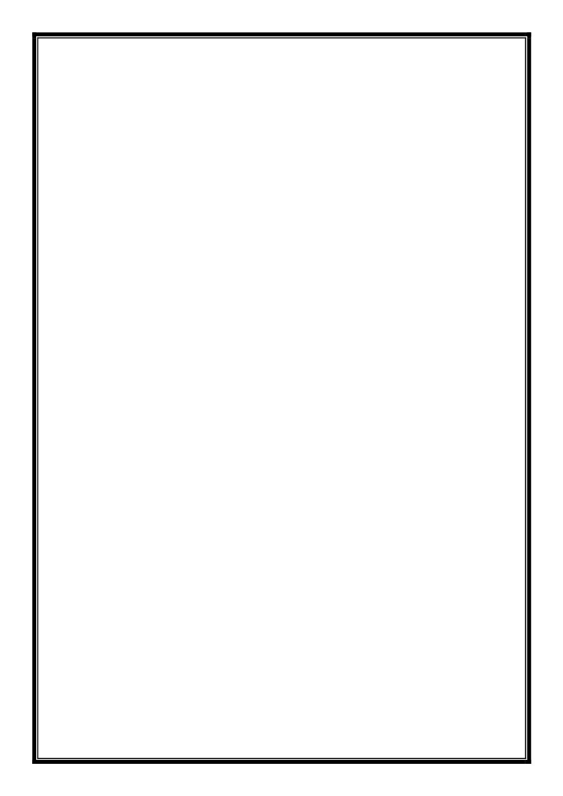 ( الآثار ، الطريقة العلميه ، الماده ، التبخر ، الطاقة الحركيه ، قانون حفظ الطاقة )1- (  .......................................  ) الطاقة لاتفني ولا تستحدث من عدم ولكن تتحول من شكل لآخر.2- (  .......................................  ) هي الطاقة التي يمتلكها الجسم بسبب حركته  .3- (  .......................................  ) هو تحول المادة من الحالة الصلبه الى السائله.4- (  .......................................  ) هي كل شي يشغل حيز وله كتله .5- (  .......................................  ) خطوات أو طريقة يتم اتباعها لحل المشكلات .6- ( .......................................   ) هو العلم الذي يدرس الأدوات وماخلفته حضارة الانسان  .1- الفرضية هي عبارة يمكن تخمينها .                                                                                ( ……… )2- المادة النقيه هي مادة لها نفس الخصائص ولايمكن تجزئتها الى مواد ابسط .                             ( ……… )3- من خواص الاحماض موصله للكهرباء وتتفاعل بقوة مع الفلزات .                                         ( ……… )4- الماده التي تذوب وكأنها اختفت تسمى ( المذاب ).                                                             ( ……… )5- حالات المادة أربعه .                                                                                                  ( ……… )6- الماده التي تمتاز بخاصية الجريان والانتشار تسمى ( المائع ) .                                             ( ………)                                         7- الرقم الهيدروجيني (٧) يمثل الأقوى قاعدية.                                                                    ( ……… )العوامل المؤثره في سرعة الذبان هي : …………………..…………..………………………………………………………………فروع علم الآثار هي : ……………………………..……………………………..………………….………………………………………….………………………………………….………………………………………….………………………………………….………………………………………….………………………………………….………………………………………….………………………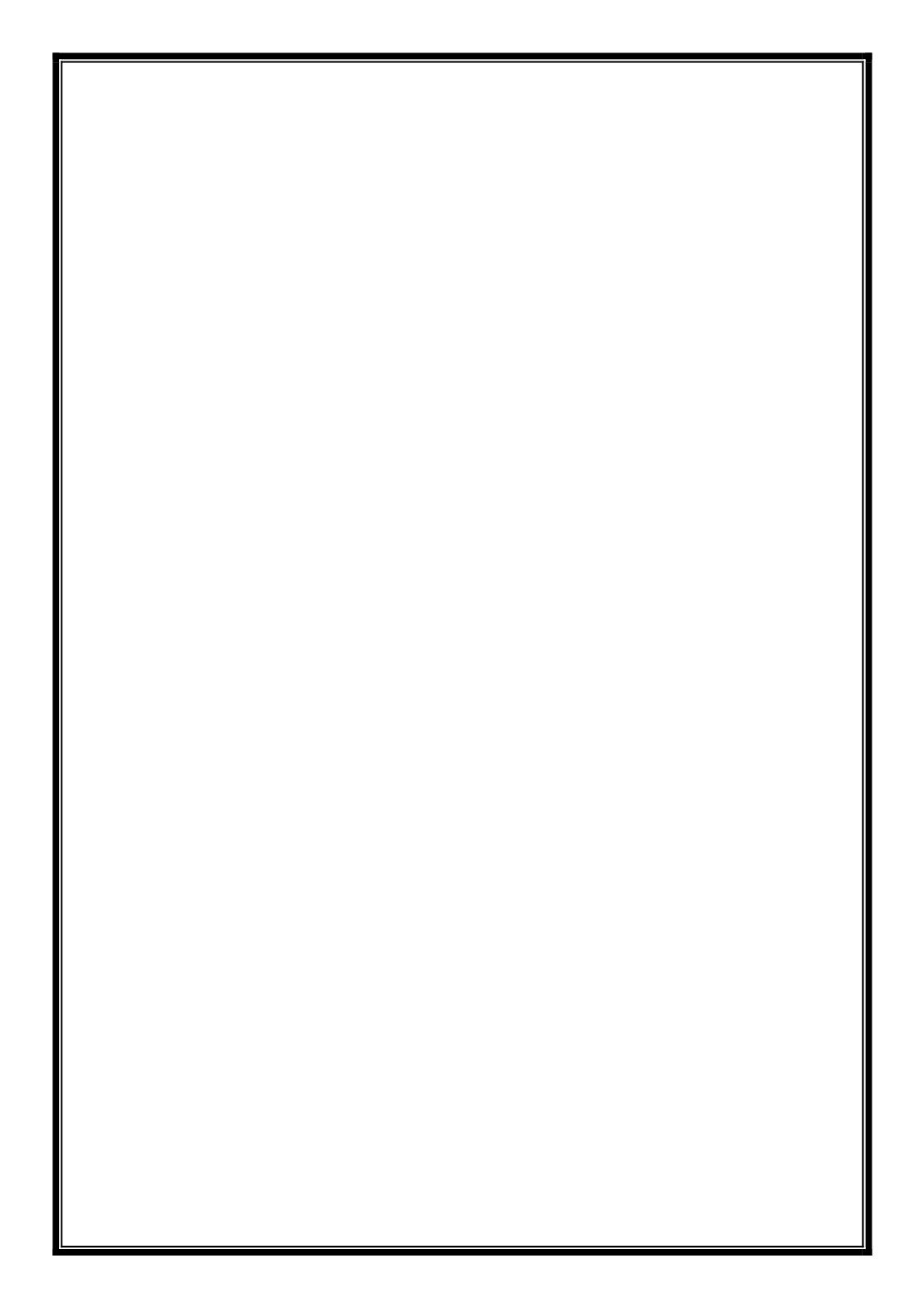 المملكة العربية السعوديةوزارة التعليمالإدارة العامة للتعليم 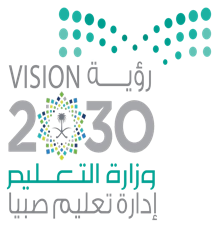 التاريخ :   27/4 / 1444 هـالتاريخ :   27/4 / 1444 هـالمملكة العربية السعوديةوزارة التعليمالإدارة العامة للتعليم زمن الإجابة ( ساعة ونصف )زمن الإجابة ( ساعة ونصف )المملكة العربية السعوديةوزارة التعليمالإدارة العامة للتعليم الصف الثاني متوسط الصف الثاني متوسط اختبار مادة العلوم ( الدور الأول ) الفصل الدراسي الأول للعام الدراسي 1444 هـاختبار مادة العلوم ( الدور الأول ) الفصل الدراسي الأول للعام الدراسي 1444 هـاختبار مادة العلوم ( الدور الأول ) الفصل الدراسي الأول للعام الدراسي 1444 هـاختبار مادة العلوم ( الدور الأول ) الفصل الدراسي الأول للعام الدراسي 1444 هـاختبار مادة العلوم ( الدور الأول ) الفصل الدراسي الأول للعام الدراسي 1444 هـالمادة : العلوم المادة : العلوم المجموع الكليالمجموع الكليالمادة : العلوم المادة : العلوم المجموع الكليالمجموع الكلي40اسم الطالب : …………………………………………………………………………………………………………اسم الطالب : …………………………………………………………………………………………………………اسم الطالب : …………………………………………………………………………………………………………اسم الطالب : …………………………………………………………………………………………………………اسم الطالب : …………………………………………………………………………………………………………اولاًما المصطلح العلمي المناسب للعبارات التالية :ثانياًنضع أشاره (   √  ) عند العبارات الصحيحة وعلامة (  ×  ) عند الخاطئة  :ثالثاًأكمل الفراغ :رابعاًاختر للقائمه ( أ) ما يناسبه في القائمه ( ب) بوضع الرقم المناسب :1الطاقة النووية…الطاقة التي يحملها الضوء2تحول الطاقة في العضلات…كهربائية – حركيه – صوتيه3تحول الطاقة في المذياع…كيمائية – حركية - حرارية4الطاقة الضوئية…الطاقة المخزنه في أنوية الذراتخامساً جسم مساحة سطحه ٣ م أثرت بقوة مقدارها ٢٧٠ نيوتن احسب مقدار الضغط الواقع عليه؟  سادساًاختار الإجابة الصحيحة فيما يلي :-1- مانوع طاقة كتاب مستقر على سطح طاولة  :2- طعمها لاذع وموصلة للكهرباء :أ- كيمائيةأ- المحاليل القاعديةب – وضعب – المحاليلزالحمضيةجـ - ضوئيةجـ - المركبات3- عوامل لاتتغير اثناء التجربة  :  -4يمكن وصف الطاقة الضوئية بأنها طاقة :أ- العامل المستقلأ- كيمائيةب - الثوابتب - إشعاعيةجـ - الفرضيةجـ - نووية5- تحول المادة من الحالة الصلبة الى الحالة السائلة : 6- مواد تترتب الجزيئات فيها بشكل منتظم :أ- التبخرأ- التغير الكيمائي ب – الأنصهارب – مواد صلبة بلورية جـ - التجمدجـ - مواد صلبة غير بلورية7- درجة غليان الماء تساوي :8- تحول المادة من الحالة الصلبة الى الحالة الغازية دون المرور بالحالة السائله تسمى:أ-  (صفر)أ- الأنصهارب – (١٠٠)ب - التسامىجـ - (-١)جـ - التجمد9- من طرق زيادة معدل ذوبان المواد الصلبة في السائلة  :10- عوامل تتغير اثناء التجربة:أ- درجة التجمدأ- العينه الضابطةب – التحريك والتسخينب – المتغير المستقل جـ - التركيزجـ - الفرضية-11  مخاليط يسهل فصل مكوناتها :12- مركبات تستخدم للكشف عن المحاليل الحمضية والقاعدية من خلالزتغير لونها:أ- المخاليط المتجانسهأ- المركبب – المخاليط الغير متجانسهب - الكواشفجـ - المركباتجـ - العنصر13- من المحاليل الصلبه   : 14- هو مقياس لحمضية أو قاعدية المحلول :أ- السكر والماءأ-  التعادلب – الكربون والحديدب – الرقم الهيدروجينيجـ - الأوكسجين في الهواءجـ - لاشيء مما سبق